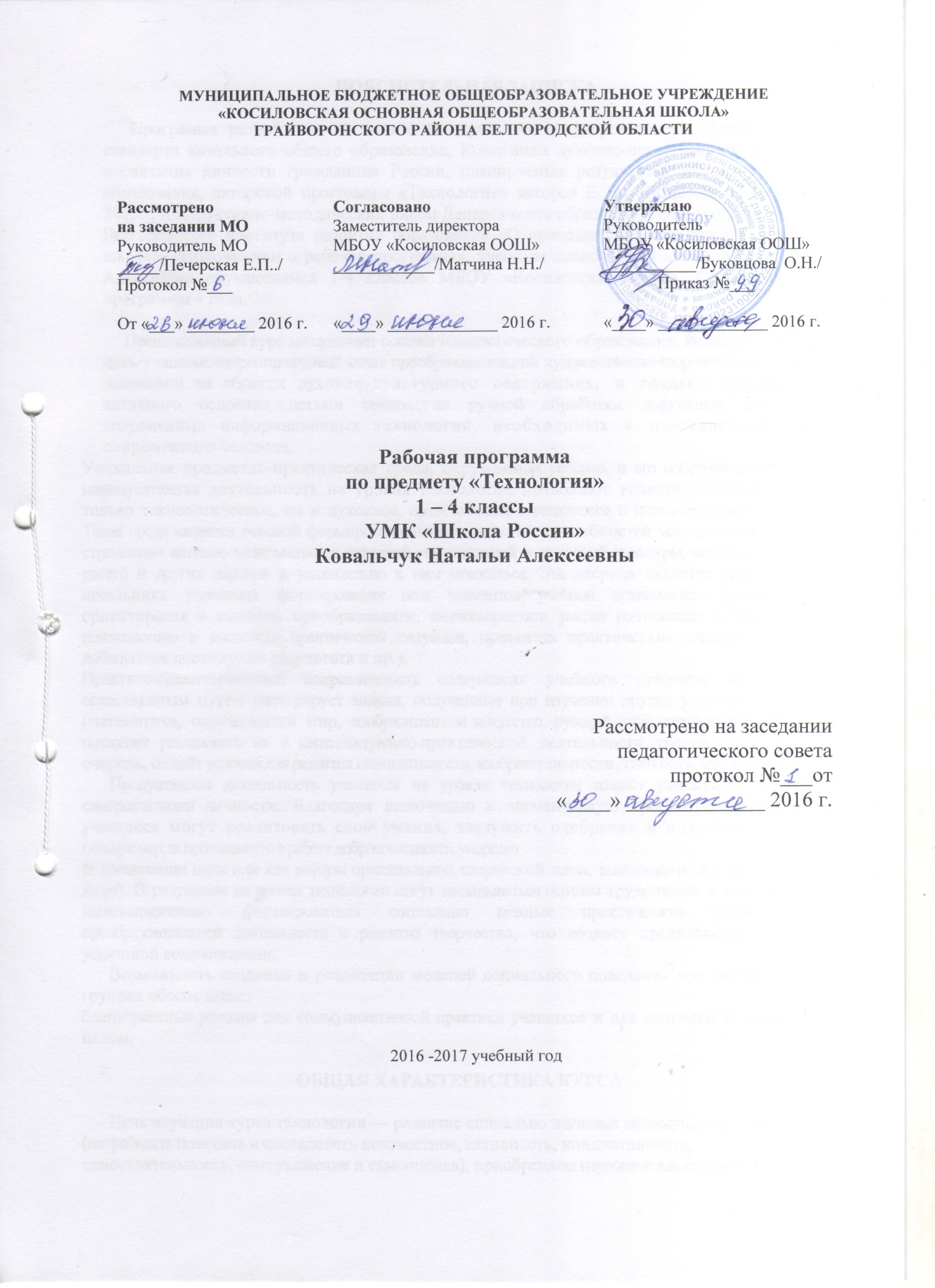                                                     ПОЯСНИТЕЛЬНАЯ ЗАПИСКА	Программа разработана на основе Федерального государственного образовательного стандарта начального общего образования, Концепции духовно-нравственного развития и воспитания личности гражданина России, планируемых результатов начального общего образования, авторской программы «Технология» авторов Е. А. Лутцевой, Т. П. Зуевой, 2013г., инструктивно-методических писем Департамента образования Белгородской области, Белгородского института развития образования «О преподавании предметов в начальной школе», «Положением о рабочей программе», учебным планом МБОУ «Косиловская ООШ». Адресована обучающимся 1-4 классов МБОУ «Косиловская ООШ». Срок реализации программы 4 года.Представленный курс закладывает основы технологического образования, которые позволяют дать учащимсяпервоначальный опыт преобразовательной художественно-творческой деятельности, основанной на образцах духовно-культурного содержания, и создают условия для активного освоения детьми технологии ручной обработки доступных материалов, современных информационных технологий, необходимых в повседневной жизни современного человека.Уникальная предметно-практическая среда, окружающая ребёнка, и его собственная предметно-манипулятивная деятельность на уроках технологии позволяют успешно реализовывать не только технологическое, но и духовное, нравственное, эстетическое и интеллектуальное развитие. Такая среда является основой формированияпознавательных способностей младших школьников, стремления активно знакомиться с историей материальной и духовной культуры, семейных традиций своего и других народов и уважительно к ним относиться. Эта жесреда является для младшего школьника условием формирования всех элементов учебной деятельности (планирование, ориентировка в задании, преобразование, оценкапродукта, умение распознавать и ставить задачи, возникающие в контексте практической ситуации, предлагать практические способы решения, добиваться достижения результата и пр.).Практико-ориентированная направленность содержания учебного предмета «Технология» естественным путём интегрирует знания, полученные при изучении других учебных предметов (математика, окружающий мир, изобразительное искусство, русский язык, литературное чтение), и позволяет реализовать их в интеллектуально-практической деятельности ученика, что, в свою очередь, создаёт условия для развития инициативности, изобретательности, гибкости мышления.Продуктивная деятельность учащихся на уроках технологии создаёт уникальную основу для самореализации личности. Благодаря включению в элементарную проектную деятельность учащиеся могут реализовать свои умения, заслужить одобрение и получить признание (например, за проявленную в работе добросовестность, упорствоВ достижении цели или как авторы оригинальной творческой идеи, воплощённой в материальном виде). В результате на уроках технологии могут закладываться основы трудолюбия и способности к самовыражению, формироваться социально ценные практические умения, опыт преобразовательной деятельности и развития творчества, что создаёт предпосылки для более успешной социализации.Возможность создания и реализации моделей социального поведения при работе в малых группах обеспечиваетблагоприятные условия для коммуникативной практики учащихся и для социальной адаптации в целом.ОБЩАЯ ХАРАКТЕРИСТИКА КУРСАЦель изучения курса технологии — развитие социально значимых личностных качеств (потребность познавать и исследовать неизвестное, активность, инициативность, самостоятельность, самоуважение и самооценка), приобретение первоначального опыта практической преобразовательной и творческой деятельности в процессе формирования элементарных конструкторско-технологических знаний и умений и проектной деятельности, расширение и обогащение личного жизненно-практического опыта, представлений о профессиональной деятельности человека.Изучение технологии в начальной школе направлено на решение следующих задач: стимулирование и развитие любознательности, интереса к технике, потребности познавать культурные традиции своего региона, России и других государств;формирование целостной картины мира материальной и духовной культуры как продукта творческой предметно-преобразующей деятельности человека;формирование мотивации успеха и достижений, творческой самореализации на основе организации предметно-преобразующей, художественно-конструкторской деятельности;формирование первоначальных конструкторско- технологических знаний и умений;развитие знаково-символического и пространственного мышления, творческого и репродуктивного воображения, (на основе решения задач по моделированию и отображению объекта и процесса его преобразования в форме моделей: рисунков, планов, схем, чертежей" ); творческого мышления (на основе решения художественных и конструкторско-технологических задач);развитие регулятивной структуры деятельности, включающей целеполагание, планирование (умение составлять план действий и применять его для решения практических задач), прогнозирование (предвосхищение будущего результата при различных условиях выполнения действия), контроль, коррекцию и оценку;формирование внутреннего плаха деятельности на основе поэтапной отработки предметно-преобразовательных действий;развитие коммуникативной компетентности младших школьников на основе организации совместной продуктивной деятельности;ознакомление с миром профессий (в том числе профессии близких и родных), их социальным значением, историей возникновения и развития;овладение первоначальными умениями передачи, поиска, преобразования, хранения информации, использования компьютера; поиск (проверка) необходимой информации в словарях, каталоге библиотеки.В основу содержания курса положена интеграция технологии с предметами эстетического цикла (изобрази- тельное искусство, литературное чтение, музыка). Основаинтеграции - процесс творческой деятельности мастера, художника на всех этапах (рождение идеи, разработказамысла, выбор материалов, инструментов й технологии реализации замысла, его реализация), целостность творческого процесса, использование единых, близких, взаимодополняющих средств художественной выразительности, комбинирование художественных технологий. интеграция опирается на целостное восприятие младшим школьником окружающего мира, демонстрируя гармонию предметного мира и природы. При этом природа рассматривается как источник вдохновения художника, источникобразов и форм, отражённых в народном быту, творчестве, а также в технических объектах.Содержание учебного предмета «Технология» имеет практико-ориентированную направленность. Практическая деятельность рассматривается как средство развития личностных и социально значимых качеств учащихся, а также формирования системы специальных технологических и универсальных учебных действий.Отличительные особенности отбора и построение содержания учебного материала:Включение адаптационного периода в 1 классе - 8 уроков, которые проводятся на улице в форме прогулок с дидактическими играми и наблюдениями или в классе.В 1 и 2 классах темы уроков отражают главным образом не названия изделий, а технологические операции, способы и приёмы, знания о материалах и конструкции, так как первые два года обучения - период освоения основных элементарных конструкторско-технологических знаний и умений. Дополнительные задания на сообразительность (в рабочей тетради) развивают творческие способности.В 3 и 4 классах основная форма практической работы - простейшие технологические проекты (групповые и индивидуальные), базой для которых являются уже усвоенные предметные знания и умения, а также постоянное развитие основ творческого мышления.В программу каждого класса включены поисковые, пробные или тренировочные упражнения, с помощью которых учащиеся делают открытия новых знаний и умений для последующего выполнения изделий и проектов.
5. Изготовление изделий не есть цель урока. Изделия (проектная работа) лишь средство для решения конкретных учебных задач. Выбор изделия не носит случайный характер, а отвечает цели и задачам каждого урока и подбирается в чётко продуманной последовательности в соответствии с изучаемыми темами. Любое изготавливаемое изделие доступно для выполнения и обязательно содержит не более одного-двух новых знаний и умений, которые
могут быть открыты и освоены детьми в ходе анализа изделия и последующего его изготовления. Это обеспечивает получение качественного изделия за период времени не
более 20 минут от урока и исключает домашние задания.
Материал учебников и рабочих тетрадей представлен таким образом, что позволяет учителю на основе учебных тем составить программу внеурочного кружка (факультатива), а дополнительные образцы изделий изучаемых тем позволяют закрепить изученное, самосовершенствоваться, получать удовольствие от продолжения понравившейсяна уроках работы, повышать самооценку, видя положительный и качественный результат своей работы.Методическая основа курса - организация максимально продуктивной творческой деятельности учащихся начиная с первого класса. Репродуктивно осваиваются только технологические приёмы и способы. Главное в курсе - научить добывать знания и применять их в своей повседневной жизни, а также пользоваться различного рода источниками информации. Это сегодня гораздо важнее, чем просто запоминать и накапливать знания. Дляэтого необходимо развивать у учеников способность к рефлексии своей деятельности, умение самостоятельноидти от незнания к знанию. Этот путь идёт через осознание того, что известно и неизвестно, умение сформулировать проблему, наметить пути её решения, выбрать один их них, проверить его и оценить полученный результат, а в случае необходимости повторять попытку до получения качественного результата.Основные продуктивные методы - наблюдение, размышление, обсуждение, открытие новых знаний, опыт ные исследования предметной среды, перенос известногоновые ситуации и Т. п. Сих помощью учитель ставит каждого ребёнка в позицию субъекта своего учения, Т. е. делает ученика активным участником процесса познания мира. Для этого урок строится таким образом, чтобы в первую очередь обращаться к личному опыту учащихся, а учебник использовать для дополнения этого опыта научной информацией с последующим обобщением и практическим освоением приобретённых знаний и умений.Результатом освоения содержания становятся заложенные в программе знания и умения, а также качественное выполнение практических и творческих работ, личностные изменения каждого ученика в его творческом, нравственном, духовном, социальном развитии.Для обеспечения качества практических работ в курсепредусмотрено выполнение пробных поисковых упражнений, направленных на открытие и освоение программныхтехнологических операций, конструктивных особенностей  изделий. упражнения предваряют изготовление предлагаемых далее изделий, помогают наглядно, практически искать оптимальные технологические способы и приёмы и являются залогом качественного выполнения целостной работы. Они предлагаются на этапе поиска возможных вариантов решения конструкторско-технологической или декоративно-художественной проблемы, выявленной в результате анализа предложенного образца изделия.Оценка деятельности учащихся осуществляется в конце каждого урока. Оцениваются:качество выполнении изученных на уроке технологических способов и приёмов и работы в целом;степень самостоятельности (вместе с учителем, с помощью учителя, под контролем учителя);*. уровень творческой деятельности (репродуктивный, продуктивный или частично продуктивный), найденные продуктивные конструкторские и технологические решения.Предпочтение следует отдавать качественной оценкедеятельности каждого ребёнка на уроке: его личным творческим находкам в процессе обсуждений и самореализации.Развитие творческих способностей обеспечивается  деятельностным подходом к обучению, стимулирующим поиски самостоятельное решение конструкторско-технологических и декоративно-художественных задач, опорой на личный опыт учащихся и иллюстративный материал, систему вопросов, советов и задач (рубрика «Советы мастера» в 1-2 классах, рубрика <<конструкторско-технологические задачи» в 3-4 классах), активизирующих познавательную поисковую, в том числе проектную, деятельность. На этой основе создаются условия для развития у учащихся умений наблюдать, сравнивать, вычленять известное и неизвестное, анализировать свои результаты и образцы профессиональной деятельности мастеров, искать оптимальные пути решения возникающих эстетических, конструктивных и технологических проблем.Развитие духовно-нравственных качеств личности, уважения к культуре своей страны и других народов обеспечиваются созерцанием и обсуждением художественных образцов культуры, а также активным включением учащихся в доступную художественно-прикладную деятельность на уроках и на внеурочных занятиях.Деятельность учащихся на уроках первоначально носит главным образом индивидуальный характер с постепенным увеличением доли коллективных работ, особенно творческих, обобщающего характера. Начиная со 2 класса дети постепенно включаются в доступную элементарную проектную деятельность, которая направлена на развитие творческих черт личности, коммуникабельности, чувства ответственности, умения искать и пользоваться информацией. Она предполагает включение учащихся в активный познавательный и практический поиск от выдвижения идеи и разработки замысла изделия (ясное целостное представление о будущем изделии - его назначении, выборе конструкции, художественных материалов, инструментов, определении рациональных приёмов и последовательности выполнения) до практической реализации задуманного.Виды учебной деятельности учащихся:- простейшие наблюдения и исследования свойств материалов, способов их обработки, конструкций, их свойств, принципов и приёмов их создания;моделирование, конструирование из разных мате-риалов (по образцу, модели, условиям использования иобласти функгуионирования предмета, техническим условиям1);решение доступных конструкторско-технологических задач (определение области поиска, поиск недостающей информации, определение спектра возможных решений, выбор оптимального решения), творческих художественных задач (обиуий дизайн, оформление);простейшее проектирование (принятие идеи, поиск и отбор необходимой информации, окончательный образ объекта, определение особенностей конструкции и технологии изготовления изделия, подбор инструментов, материалов, выбор способов их обработки, реализация замысла с корректировкой конструкции и технологии, проверка изделия в действии, представление (защита) процесса и результата работы).Тематику проектов, главным образом, предлагает учитель, но могут предлагать и сами учащиеся после изучения отдельных тем или целого тематического блока. В зависимости от сложности темы творческие задания могут носить индивидуальный или коллективный характер.ОПИСАНИЕ МЕСТА КУРСА В УЧЕБНОМ ПЛАНЕКурс рассчитан как на 1 час в неделю (1 класс - 33 часа, 2-4 классы - по 34 часа), таки на 2 часа в неделю (1 класс - 66 часов, 2-4 классы - по 68 часов). Два часа в неделю могут быть реализованы как два урока технологии или один урок технологии и одно внеурочное занятие в рамках часов, отведённых на художественно-эстетическую, общественно полезную и проектную деятельность. При одночасовом планировании уроков технологии в каждом классе для выполнения объёмныхизделий рекомендуется организовывать работу парами или малыми группами.При разработке учителем рабочей программы предлагается за основу взять данное в программе примерное тематическое планирование. В соответствии с количеством часов учебного плана школы (класса), отведённых на учебный предмет «Технология», в тематическом планировании расставляется реальное количество часов на каждую тему. При этом настоятельно не рекомендуется менять порядок изучения тем в 1 и 2 классах, так как в первые два года обучения закладывается качество освоения ключевых предметных знаний и умений. В 3 и 4 классах допускается изменение порядка изучения блоков («Мастерские» в 3 классе, «Студии» в 4 классе), так как в них идёт расширение и углубление основных предметных знаний и умений, изучение новых путём сравнения и переноса уже известного детям в схожие или новые ситуации.Главная особенность внеурочных занятий — соблюдение преемственности в использовании освоенного на уроках технологии теоретического материала и практических умений, что обеспечивается материалами рабочих тетрадей. Кроме того, возможно проведение внеурочных кружковых или факультативных занятий. Особенно это касается темы практики работы на компьютере при отсутствии возможностей обеспечения учеников персональными компьютерами на уроках технологии. В рамках часов общественно-полезной деятельности возможна реализация социальных проектов. Решение о конкретном содержании и планировании внеурочной деятельности учащихся принимает школа. Более подробные рекомендации по организации внеурочной деятельности учащихся даны ниже.Внеурочные занятия могут проводиться как учителем начальных классов, так и специалистом-предметником предпочтительно с художественно-прикладным, техническим или технологическим образованием.ОПИСАНИЕ ЦЕННОСТНЫХ ОРИЕНТИРОВ СОДЕРЖАНИЯ КУРСА«Технология» как учебный предмет является комплексным и интегративным по своей сути. В содержательном плане он предполагает следующие реальные взаимосвязи с основными предметами начальной школы:с изобразительным искусством — использование средств художественной выразительности в целях гармонизации форм и конструкций, изготовление изделий наоснове законов и правил декоративно-прикладного искусства и дизайна;с математикой - моделирование (преобразование объектов из чувственной формы в модели, воссоздание объектов по модели в материальном виде, мысленная трансформация объектов и пр.), выполнение расчётов, вычислений, построение форм с учётом основ геометрии, работа с геометрическими формами, телами, именованными числами;с окружающим миром - рассмотрение и анализ природных форм и конструкций как универсального источника. инженерно-художественных идей для мастера; природы как источника сырья с учётом экологических проблем, деятельности человека как создателя материально-культурной среды обитания, изучение этнокультурных традиций;с родным языком - развитие устной речи на основе использования важнейших видов речевой деятельности и основных типов учебных текстов в процессе анализа заданий и обсуждения результатов практической деятельности (описание конструкции изделия, материалов и способов их обработки; повествование о ходе действий и построении плана деятельности; построение логически связных высказываний в рассуждениях, обоснованиях, формулировании выводов);с литературным чтением - работа с текстами для создания образа, реализуемого в изделии, извлечение предметной информации из деловых статей и текстов.ЛИЧНОСТНЫЕ, МЕТАПРЕДМЕТНЫЕ И ПРЕДМЕТНЫЕ РЕЗУЛЬТАТЫ ОСВОЕНИЯ УЧЕБНОГО КУРСАИзучение курса в соответствии с требованиями ФГОС НОО направлено на достижение следующих результатов.
Личностными результатами изучения технологии является воспитание и развитие социально и личностно значимых качеств, индивидуально-личностных позиций, ценностных установок: внимательное и доброжелательное отношение к сверстникам, младшим и старшим, готовность прийти на помощь, заботливость, уверенность в себе, чуткость, доброжелательность, общительность, эмпатия, самостоятельность, самоуважение, ответственность, уважительное отношение к культуре всех народов, толерантность, трудолюбие, уважительное отношение к своему и чужому труду и его результатам, самооценка, учебная и социальная мотивация.Метапредметными результатами изучения технологии является освоение учащимися универсальных способовдеятельности, применимых как в рамках образовательного процесса, так и в реальных жизненных ситуациях (умение принять учебную задачу или ситуацию, выделить проблему, составить план действий и применять его для решения практической задачи, осуществлять информационный поиски делать необходимую корректировку в ходе практической реализации, выполнять самооценку результата), развитие логических операций (сравнения, анализа, синтеза, классификации, обобщения, установления аналогий, подведение под понятия, умение выделять известное и неизвестное), развитие коммуникативных качеств (речевая деятельность и навыки сотрудничества).Предметными результатами изучения технологии является получение первоначальных представлений о созидательном и нравственном  значении труда в жизни человекаи общества; о мире профессий и важности правильного выбора профессии; усвоение первоначальных представлений о материальной культуре как продукте предметно-преобразующей деятельности человека; приобретение навыковсамообслуживания; овладение технологическими приёмамиручной обработки материалов; усвоение правил техники безопасности; использование приобретённых знаний и умений для творческого решения несложных конструкторских, художественно-конструкторских (дизайнерских), технологических и организационных задач; приобретение первоначальных навыков совместной продуктивной деятельности,сотрудничества, взаимопомощи, планирования и организации; приобретение первоначальных знаний о правилах создания предметной и информационной среды и умений применять их для выполнения учебно-познавательных и проектных художественно-конструкторских задач.СОДЕРЖАНИЕ КУРСА1.Общекультурные и общетрудовые компетенции (знания, умения и способы деятельности). Основы культуры труда, самообслуживания. Трудовая деятельность и её значение в жизни человека. Рукотворный мир как результат труда человека;разнообразие предметов рукотворного мира (архитектура, техника, предметы быта и декоративно-прикладного искусства и др. разных народов России и мира).Элементарные общие правила создания предметов рукотворного мира (удобство, эстетическая выразительность, прочность; гармония предметов и окружающей среды). Бережное отношение к природе как источнику сырьевых ресурсов. Мастера и их профессии, традиции итворчество мастера в создании предметной среды (общее представление).Анализ задания, организация рабочего места, планирование трудового процесса. Рациональное размещение на рабочем месте материалов и инструментов. Отбор и анализ информации (из учебника и других дидактических материалов), её использование в организации работы. Контроль и корректировка хода работы. Работа в малых группах, осуществление сотрудничества, выполнение социальных ролей (руководитель и подчинённый).Элементарная творческая и проектная деятельность (создание замысла, его детализация и воплощение). Несложные коллективные, групповые и индивидуальныепроекты. Результат проектной деятельности — изделия, услуги (например, помощь ветеранам, пенсионерам, инвалидам), праздники и т. п.Выполнение доступных работ по самообслуживанию, домашнему труду, оказание помощи младшим, сверстникам и взрослым. 2.Технология ручной обработки материалов. элементы графической грамоты.Общее понятие о материалах, их происхождении. Исследование элементарных физических, механических и технологических свойств материалов, используемых при выполнении практических работ. Многообразие материалов и их практическое применение в жизни.Подготовка материалов к работе. Экономное расходование материалов. Выбор материалов по их декоративно-художественным и конструктивным свойствам, использование соответствующих способов обработки материалов в зависимости от назначения изделия.Инструменты и приспособления для обработки материалов (знание названий используемых инструментов), знание и соблюдение правил их рационального и безопасного использования.Общее представление о технологическом процессе: анализ устройства и назначения изделия; выстраивание последовательности практических действий и технологических операций; подбор материалов и инструментов; экономная разметка; обработка с целью получения деталей, сборка, отделка изделия; проверка изделия в действии, внесение необходимых дополнений и изменений. Называние и выполнение основных технологических операций ручной обработки материалов: разметка (на глаз, по шаблону, лекалу, копированием; с помощью линейки, угольника, циркуля), обработка материала (отрывание, резание ножницами и канцелярским ножом, сгибание, складывание), сборка и соединение деталей (клеевое, ниточное, проволочное, винтовое), отделка изделия или его деталей (окрашивание, вышивка, аппликация и др.). умение читать инструкционную и технологическую карты и изготавливать изделие с опорой на неё.Использование измерений и построений для решения практических задач. Виды условных графических изображений: рисунок, простейший чертёж, эскиз, развёртка, схема (их узнавание). Назначение линий чертежа (контур, линия надреза, сгиба, размерная, осевая, центровая, разрыва). Чтение условных графических изображений, чертежа. Разметка деталей с опорой на простейший чертёж, эскиз. Изготовление изделий по рисунку, простейшему чертежу или эскизу, схеме.3. Конструирование и моделирование.Общее представление о мире техники (транспорт, машины и механизмы). Изделие, деталь изделия (общее представление). Понятие о конструкции изделия; различныеспособы соединения деталей. Основные требования к изделию (соответствие материала, конструкции и внешнего оформления назначению изделия).Конструирование и моделирование изделий из различных материалов по образцу, модели, рисунку, простейшему чертежу и по заданным условиям (конструкторско -технологическим, функциональным, декоративно-художественным и др.).4. Практика работы на компьютере.Информация, её отбор и систематизация. Способы получения, хранения, переработки информации.Назначение основных устройств компьютера для ввода, вывода, обработки информации. Включение и выключение компьютера и подключаемых к нему устройств. Клавиатура, общее представление о правилах клавиатурного письма, пользование мышью, использование простейших средств текстового редактора. Простейшие приёмы поиска информации по ключевым словам, каталогам. Соблюдение безопасных приёмов труда при работе на компьютере; бережное отношение к техническим устройствам. Работа с ЭОР (электронными образовательными ресурсами), готовыми материалами на электронных носителях (СD/DVD).Работа с простыми информационными объектами (текст, таблица, схема, рисунок), их преобразование, создание, сохранение, удаление. Создание небольшого текста по интересной детям тематике. Вывод текста на принтер.Использование рисунков из ресурса компьютера. освоение программ Word, Power Point.В приведённом ниже тематическом планировании представлена последовательность изучения тем курса ипримерное количество часов на каждую тему. Окончательное распределение часов зависит от конкретного планирования учителя (школы ).ТЕМАТИЧЕСКОЕ РАСПРЕДЕЛЕНИЕ КОЛИЧЕСТВА ЧАСОВ1 КЛАСС2 КЛАСС
3 КЛАСС4 КЛАССМАТЕРИАЛЬНО-ТЕХНИЧЕСКОЕ ОБЕСПЕЧЕНИЕ ОБРАЗОВАТЕЛЬНОГО ПРОЦЕССА (технология)№Название темыКол-во часовКол-во часов№Название темыПримернаяпрограммаРабочая программа1Природная мастерская10102Пластилиновая мастерская443Бумажная мастерская14144Текстильная мастерская55всего3333№Название темыКол-во часовКол-во часов№Название темыПримернаяпрограммаРабочая программа1Художественная мастерская10102Чертёжная мастерская773Конструкторская мастерская994Рукодельная мастерская..88всего3434№Название темыКол-во часовКол-во часов№Название темыПримернаяпрограммаРабочая программа1Информационная мастерская332Мастерская скульптора333Мастерская рукодельницы10104Мастерская инженеров –конструкторов, строителей, декораторов13135.Мастерская кукольника55всего3434№Название темыКол-во часовКол-во часовПримернаяпрограммаРабочая программа1Информационный центр332Проект «Дружный класс»333Судия «Реклама»444Студия «Декор интерьера»555Новогодняя студия336Студия «Мода»777Студия «Подарки»338Студия «Игрушки»44Всего3434№Наименование объектов и средств материально-технического обеспеченияКоличествоОбеспеченностьКнигопечатная продукция1234567891011121314151617Роговцева Н. П., Анащенкова С. В. Технология. Рабочие программы. 1—4 классы.УчебникиЛутцева Е.А., Зуева Т.П.Технология.1 классРоговцева Н. И., Богданова Н. В., Фрейтаг И. П. Технология. Учебник. 1 класс.Роговцева Н. И., Богданова Н. В., Добромыслова Н. В. Технология. Учебник. 2 класс.Роговцева Н. И., Богданова Н. В., Добромыслова Н. В. Технология. Учебник. 3 класс.Роговцева Н. И., Богданова Н. В., Шипилова Н. В., Анащенкова С. В. Технология. Учебник. 4 класс.Рабочие тетрадиЛутцева Е.А., Зуева Т.П.Технология.Рабогчая тетрадь. 1 классРоговцева Н. И., Богданова Н. В., Фрейтаг И. П. Технология. Рабочая тетрадь. 1 класс.Роговцева Н. И., Богданова Н. В., Шипилова Н. В. Технология. Рабочая тетрадь. 2 класс.Роговцева Н. И., Богданова Н. В., Шипилова Н. В. Технология. Рабочая тетрадь. 3 класс. Роговцева Н. И., Анащенкова С. В. Технология. Рабочая тетрадь. 4 класс.Методические пособияЛутцева Е.А., Зуева Т.П. Уроки технологии: 1 класс.Роговцева Н. И., Богданова Н. В., Фрейтаг И. П. Уроки технологии: 1 класс.Роговцева Н. И., Богданова Н. В., Шипилова Н. В. Уроки технологии: 2 класс.Роговцева Н. П., Богданова Н. В., Шипилова Н. В. Уроки технологии: 3 класс.Роговцева Н. И., Шипилова Н. В. Уроки технологии: 4 класс.«Технология. Технологические карты» для 1 и 2 классов1111111111111111100%100%80%Печатные пособия181920212223Комплекты тематических таблицТехнология обработки ткани. Технология. Обработка бумаги и картона Технология. Обработка бумаги и картона Технология. Организация рабочего места (для работы с разными материалами).Демонстрационный и раздаточный материал.Коллекции   «Бумага   и   картон»,   «Лен»,   «Хлопок», «Шерсть».Раздаточные материалы (справочные)111116100%;100%Информационно-коммуникативные средства2425262728Электронное приложение к учебнику «Технология», 1 класс (диск CD-ROM), авторы С. А. Володина, О. А. Петрова, М. О. Майсурадзе, В. А. Мотылёва.CD «Развивашка». Делаем игрушки с дизайнером Поделкиным. Выпуск 2. Карнавальные костюмы мистера Маски.CD «Смешарики». Подарок для мамы. Выпуск 8. CD «Мышка Мия. Юный дизайнер»1111170%Экранно-звуковые пособия29ВидеофильмыDVD «Маски, шляпы, карнавальные костюмы своими руками», «Театр кукол своими руками», «Оригами».370%Учебно-практическое и учебно-лабораторное оборудование30313233Набор инструментов для работы с различными материалами в соответствии с программой обученияОбъёмные модели геометрических фигур.Наборы цветной бумаги, картона, в том числе гофрированного, кальки, картографической, миллиметровой, бархатной, крепированной, крафт-бумаги и др. Заготовки природного материала11110100%100%Технические средства обучения3435363738394041421.Классная доска с набором приспособлений для крепления таблиц, постеров и картинок.2.Настенная доска с набором приспособлений для крепления картинок. 3.Видеомагнитофон4. Аудимагнитофон.5.Мультимедийный проектор 6.Экспозиционный экран 7.Компьютер 8Принтер лазерный 9.Фотокамера цифровая111111111100%Оборудование класса434445464748491.Ученические двухместные столы с комплектом стульев. 2.Конторка ученическая3.Стол учительский с тумбой.4.Шкаф для хранения учебников, дидактических материалов, пособий и пр.5.Настенные доски для вывешивания иллюстративного материала. 6.Полки для книг.7.Подставки для книг, держатели для схем и таблиц и т. п.111111180%